Ε ξ ε τ α σ τ έ α     Ύ λ η   2 0 2 1 – 2 0 2 2 ΕΞΕΤΑΣΤΕΑ ΥΛΗ ΙΣΤΟΡΙΑΣ ΠΡΟΣΑΝΑΤΟΛΙΣΜΟΥ ΤΑΞΗ ΓΟΙΚΟΝΟΜΙΚΕΣ ΕΞΕΛΙΞΕΙΣ ΚΑΤΑ ΤΟΝ 19ο και  20ο ΑΙΩΝΑΗ Εμπορική ναυτιλίαΗ διανομή εθνικών κτημάτωνΗ δημιουργία τραπεζικού συστήματοςΤα   πρώτα βήματα του εργατικού κινήματος.Οι οικονομικές συνθήκες  κατά την περίοδο 1910-1922Η ελληνική οικονομία κατά το μεσοπόλεμο.Η Τράπεζα της ΕλλάδαςΚΟΜΜΑΤΑΤο σύνταγμα του 1844Η Εθνοσυνέλευση του 1862-1864. Η εδραίωση του δικομματισμούΤο κόμμα των ΦιλελευθέρωνΤα αντιβενιζελικά κόμματαΤο Σοσιαλιστικό κόμμαΠΡΟΣΦΥΓΙΚΟ ΚΑΤΆ ΤΗΝ ΟΘΩΝΙΚΗ ΠΕΡΙΟΔΟΗ πρόνοια για τους πρόσφυγεςΗ διαμάχη αυτοχθόνων και ετεροχθόνωνΠΡΟΣΦΥΓΙΚΟ ΚΑΙ ΜΙΚΡΑΣΙΑΤΙΚΉ ΚΑΤΑΣΤΡΟΦΗΗ έξοδοςΤο πρώτο διάστημαΗ σύμβαση της ΛοζάνηςΗ ΕΑΠΑγροτική και αστική αποκατάστασηΗ ελληνοτουρκική προσέγγιση.Οι επιπτώσεις από την άφιξη των προσφύγων.ΚΡΗΤΙΚΟΗ επανάσταση του Θερίσου: α,γ,δΗ αρμοστεία Ζαϊμη.ΠΑΡΕΥΞΕΙΝΙΟΣ ΕΛΛΗΝΙΣΜΟΣΟικονομική και πνευματική ανάπτυξηΑγώνες για τη δημιουργία μιας Ποντιακής ΔημοκρατίαςΒεβαιώνω ότι η παραπάνω ύλη έχει καθοριστεί σύμφωνα με το άρθρο 106 του νόμου 4610/2019.                                                         Ο καθηγητής                                        Παπαδάτος  ΝικόλαοςΕΛΛΗΝΙΚΗ ΔΗΜΟΚΡΑΤΙΑ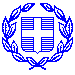 Καλάβρυτα     13        Μαΐου 2022ΥΠΟΥΡΓΕΙΟ ΠΑΙΔΕΙΑΣ ΚΑΙ ΘΡΗΣΚΕΥΜΑΤΩΝΠΕΡΙΦΕΡΕΙΑΚΗ Δ/ΝΣΗ Π.& Δ. ΕΚΠ/ΣΗΣΔΥΤ. ΕΛΛΑΔΑΣΜάθημα:Τάξη:Καθηγητής :Παπαδάτος  ΝικόλαοςΔΙΕΥΘΥΝΣΗ Δ/ΘΜΙΑΣ ΕΚΠΑΙΔΕΥΣΗΣ ΑΧΑϊΑΣΜάθημα:Τάξη:Καθηγητής :Παπαδάτος  ΝικόλαοςΓΕΝΙΚΟ ΛΥΚΕΙΟ ΚΑΛΑΒΡΥΤΩΝ«ΕΥΣΕΒΙΟΣ ΚΗΠΟΥΡΓΟΣ»Μάθημα:Τάξη:Καθηγητής :Παπαδάτος  ΝικόλαοςΜάθημα:Τάξη:Καθηγητής :Παπαδάτος  Νικόλαος